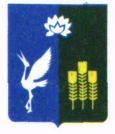 АДМИНИСТРАЦИЯ ПРОХОРСКОГО СЕЛЬСКОГО ПОСЕЛЕНИЯ СПАССКОГО МУНИЦИПАЛЬНОГО РАЙОНАПРИМОРСКОГО КРАЯПОСТАНОВЛЕНИЕ25 октября 2017 год	с. Прохоры	№ 65-паО ликвидации БУ «ИКЦ «Радуга»На основании Федерального закона от 06 октября 2003 г. № 131-ФЗ «Об общих принципах организации местного самоуправления в Российской Федерации», Приказом Минэкономразвития Российской Федерации от 30.08.2011 № 424 «Об утверждении Порядка ведения органами местного самоуправления реестров муниципального имущества», Решения муниципального комитета Прохорского сельского поселения Спасского муниципального района Приморского края от 12 сентября 2014 года № 77 «Об утверждении положения «О порядке владения, пользования и распоряжения муниципальным имуществом Прохорского сельского поселения» в новой редакции», Решения муниципального комитета Прохорского сельского поселения Спасского муниципального района Приморского края № 137 от  25 октября «О ликвидации БУ «ИКЦ «Радуга»»ПОСТАНОВЛЯЮ:Ликвидировать бюджетное учреждение «Информационно-культурный центр «Радуга» Прохорского сельского поселения», находящееся по адресу 692219, Приморский край, Спасский район, с. Прохоры, ул. Ленинская 66.Назначить ликвидационную комиссию муниципального бюджетного учреждения в составе:председатель комиссии: Кобзарь Валерий Валерьевич – глава администрации Прохорского сельского поселениячлены комиссии:Максименко Елена Сергеевна – Главный специалист 2-го разряда администрации Прохорского сельского поселенияБузолин Антон Андреевич – Старший специалист 2-го разряда администрации Прохорского сельского поселенияВеремчук Даниил Валерьевич – председатель Муниципального Комитета Прохорского сельского поселенияСтепанова Светлана Александровна – депутат Муниципального Комитета Прохорского сельского поселенияЛиквидационной комиссии обеспечить проведение ликвидации муниципального бюджетного учреждения «Информационно-культурный центр «Радуга» Прохорского сельского поселения» в соответствии с законодательством Российской Федерации; установить что председатель ликвидационной комиссии является руководителем ликвидационной комиссии и обладает единоличным правом подписи, получения, подачи от лица комиссии всех документов и совершения иных действий, необходимых для проведения процедуры ликвидации.Утвердить прилагаемый Порядок ликвидации муниципального бюджетного учреждения «Информационно-культурный центр «Радуга» Прохорского сельского поселения»Настоящее решение вступает в силу с момента подписания.Контроль за исполнением настоящего постановления оставляю за собой.Глава администрации Прохорского сельского поселения						В.В. КобзарьУтвержден постановлением главы Администрации Прохорского сельского поселения от 25.10.2017 № 65ПорядокЛиквидации бюджетное учреждение «Информационно-культурный центр «Радуга» Прохорского сельского поселения»п/пНаименование мероприятийСрок исполнения мероприятийОтветственный за исполнение1Принятие решения о ликвидации юридического лица25 октября 2017 годаАдминистрация Прохорского сельского поселения2Направление в органы службы занятости сообщения о ликвидации юридического лицаДо 8 ноября 2017 годаАдминистрация Прохорского сельского поселения, директор БУ «ИКЦ Радуга»3Направление письменного уведомления в регистрирующий орган по месту нахождения ликвидируемого юридического лицаДо 30 октября 2017 годаЛиквидационная комиссия,Председатель – Кобзарь Валерий Валерьевич4Опубликование в журнале «Вестник государственной регистрации» сообщения о ликвидации юридического лица и о порядке и сроке заявления требований его кредиторами08 ноября 2017 годаЛиквидационная комиссия,Председатель – Кобзарь Валерий Валерьевич5Персональное предупреждение работников о предстоящем увольнении в связи с ликвидацией юридического лицаДо 30 октября 2017 годаВ отношении директора –Администрация Прохорского сельского поселения, В отношении работников учреждения – директор Хабарова Оксана Сергеевна6Принятие мер по выявлению кредиторов и получение дебиторской задолженности, письменное уведомление кредиторов о ликвидации юридического лицаДо 12 января 2018 года Ликвидационная комиссия,Председатель – Кобзарь Валерий Валерьевич7Составление промежуточного ликвидационного баланса и представление его на утверждение в администрацию сельского поселенияПосле окончания срока предъявление требований кредиторамиЛиквидационная комиссия,Председатель – Кобзарь Валерий Валерьевич8Уведомление регистрирующего органа о составлении промежуточного ликвидационного балансаНезамедлительно после составления промежуточного ликвидационного балансаЛиквидационная комиссия,Председатель – Кобзарь Валерий Валерьевич9Выплата денежных сумм кредиторам ликвидируемого юридического лицаСо дня утверждения промежуточного ликвидационного балансаЛиквидационная комиссия,Председатель – Кобзарь Валерий Валерьевич10Передача материальных ценностейДо составления ликвидационного балансаЛиквидационная комиссия,Председатель – Кобзарь Валерий Валерьевич11Составление ликвидационного балансаПосле завершения расчетов с кредиторамиЛиквидационная комиссия,Председатель – Кобзарь Валерий Валерьевич12Утверждение ликвидационного балансаВ день представления на утверждениеАдминистраций Прохорского сельского поселения13Предоставление в регистрирующий орган документов, предусмотренных ст. 21 Федерального закона от 08.08.2001 № 129-ФЗ «О государственной регистрации юридических лиц и индивидуальных предпринимателейПосле завершения процесса ликвидации юридического лицаЛиквидационная комиссия,Председатель – Кобзарь Валерий Валерьевич